JUNTA COMERCIAL DO ESTADO DE MINAS GERAIS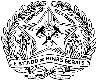                    RESTITUIÇÃO DO PREÇO DO SERVIÇO PAGO             (Conf. I.S. nº 05/2005)                   RESTITUIÇÃO DO PREÇO DO SERVIÇO PAGO             (Conf. I.S. nº 05/2005)                   RESTITUIÇÃO DO PREÇO DO SERVIÇO PAGO             (Conf. I.S. nº 05/2005)                   RESTITUIÇÃO DO PREÇO DO SERVIÇO PAGO             (Conf. I.S. nº 05/2005)                   RESTITUIÇÃO DO PREÇO DO SERVIÇO PAGO             (Conf. I.S. nº 05/2005)Senhora Secretária-Geral da Junta Comercial do Estado de Minas Gerais,Senhora Secretária-Geral da Junta Comercial do Estado de Minas Gerais,Senhora Secretária-Geral da Junta Comercial do Estado de Minas Gerais,Senhora Secretária-Geral da Junta Comercial do Estado de Minas Gerais,Senhora Secretária-Geral da Junta Comercial do Estado de Minas Gerais,_____________________________________________________ ,vem requerer a restituição do preço do serviço pago:                                                                (nome do requerente) _____________________________________________________ ,vem requerer a restituição do preço do serviço pago:                                                                (nome do requerente) _____________________________________________________ ,vem requerer a restituição do preço do serviço pago:                                                                (nome do requerente) _____________________________________________________ ,vem requerer a restituição do preço do serviço pago:                                                                (nome do requerente) _____________________________________________________ ,vem requerer a restituição do preço do serviço pago:                                                                (nome do requerente) □ não requerido / protocolado□ não requerido / protocolado□ não requerido / protocolado□ não requerido / protocolado□ não requerido / protocolado□ protocolado sob o número ______________________________ e recebido indevidamente□ protocolado sob o número ______________________________ e recebido indevidamente□ protocolado sob o número ______________________________ e recebido indevidamente□ protocolado sob o número ______________________________ e recebido indevidamente□ protocolado sob o número ______________________________ e recebido indevidamente□ relativo a ato de constituição com atividade não empresária□ relativo a ato de constituição com atividade não empresária□ relativo a ato de constituição com atividade não empresária□ relativo a ato de constituição com atividade não empresária□ relativo a ato de constituição com atividade não empresária□ a maior□ a maior□ a maior□ a maior□ a maior□ empresa distratada/extinta□ empresa distratada/extinta□ empresa distratada/extinta□ empresa distratada/extinta□ empresa distratada/extinta□ desistência de serviço/registro de ato de empresa (art. 13 da IS/005/05)□ desistência de serviço/registro de ato de empresa (art. 13 da IS/005/05)□ desistência de serviço/registro de ato de empresa (art. 13 da IS/005/05)□ desistência de serviço/registro de ato de empresa (art. 13 da IS/005/05)□ desistência de serviço/registro de ato de empresa (art. 13 da IS/005/05)Anexo(s):Anexo(s):Anexo(s):Anexo(s):Anexo(s):□ Documento de Arrecadação Estadual – DAE□ Documento de Arrecadação Estadual – DAE□ Documento de Arrecadação Estadual – DAE□ Documento de Arrecadação Estadual – DAE□ Documento de Arrecadação Estadual – DAE□ Comprovante de Serviço – CS□ Comprovante de Serviço – CS□ Comprovante de Serviço – CS□ Comprovante de Serviço – CS□ Comprovante de Serviço – CS□ Comprovante de Depósito Bancário (art.17 da IS/05/05)□ Comprovante de Depósito Bancário (art.17 da IS/05/05)□ Comprovante de Depósito Bancário (art.17 da IS/05/05)□ Comprovante de Depósito Bancário (art.17 da IS/05/05)□ Comprovante de Depósito Bancário (art.17 da IS/05/05)Dados do Requerente para restituição (ou a quem autorizar)Dados do Requerente para restituição (ou a quem autorizar)Dados do Requerente para restituição (ou a quem autorizar)Dados do Requerente para restituição (ou a quem autorizar)Dados do Requerente para restituição (ou a quem autorizar)Nome (pessoa jurídica ou pessoa física):Nome (pessoa jurídica ou pessoa física):Nome (pessoa jurídica ou pessoa física):Nome (pessoa jurídica ou pessoa física):Nome (pessoa jurídica ou pessoa física):Endereço Completo (nome do logradouro, nº, complemento, bairro, município, UF e CEP):Endereço Completo (nome do logradouro, nº, complemento, bairro, município, UF e CEP):Endereço Completo (nome do logradouro, nº, complemento, bairro, município, UF e CEP):Endereço Completo (nome do logradouro, nº, complemento, bairro, município, UF e CEP):Endereço Completo (nome do logradouro, nº, complemento, bairro, município, UF e CEP):Se pessoa jurídica:Se pessoa jurídica:Se pessoa jurídica:Se pessoa jurídica:Se pessoa jurídica:NIRE:CNPJ:CNPJ:Telefone:Telefone:Banco:Agência:Agência:Conta Corrente nº:Conta Corrente nº:Se pessoa física:Se pessoa física:Se pessoa física:Se pessoa física:Se pessoa física:CPF:CPF:CPF:Telefone:Telefone:Banco:Agência:Agência:Conta Corrente nº:Conta Corrente nº:Nestes termos pede e espera deferimento.Nestes termos pede e espera deferimento.Nestes termos pede e espera deferimento.Nestes termos pede e espera deferimento.Nestes termos pede e espera deferimento. REQUISITANTE: NOME / ASSINATURA REQUISITANTE: NOME / ASSINATURA REQUISITANTE: NOME / ASSINATURA REQUISITANTE: NOME / ASSINATURADATA:________/________/________(DESPACHOS INTERNOS DA JUCEMG)(DESPACHOS INTERNOS DA JUCEMG)(DESPACHOS INTERNOS DA JUCEMG)(DESPACHOS INTERNOS DA JUCEMG)(DESPACHOS INTERNOS DA JUCEMG)Setor de Recepção/ProtocoloSetor de Recepção/ProtocoloSetor de Recepção/ProtocoloSetor de Recepção/ProtocoloSetor de Recepção/Protocolo        Pedido para exame DRE.        Pedido para exame DRE.Crédito em:  ____/____/_____Pedido de acordo com a I.S. nº 05/2005.Pedido de acordo com a I.S. nº 05/2005.Restituir: R$ ______________AUTORIDADE RESPONSÁVEL: NOME / ASSINATURA / MASPAUTORIDADE RESPONSÁVEL: NOME / ASSINATURA / MASPAUTORIDADE RESPONSÁVEL: NOME / ASSINATURA / MASPAUTORIDADE RESPONSÁVEL: NOME / ASSINATURA / MASPDATA:________/________/________DIRETORIA DE REGISTRO EMPRESARIALDIRETORIA DE REGISTRO EMPRESARIALDIRETORIA DE REGISTRO EMPRESARIALDIRETORIA DE REGISTRO EMPRESARIALDIRETORIA DE REGISTRO EMPRESARIALConferido o requerimento:Conferido o requerimento:Conferido o requerimento:Conferido o requerimento:Conferido o requerimento:restituir                não restituirrestituir                não restituirVALOR A SER RESTITUIDO: R$ ________________VALOR A SER RESTITUIDO: R$ ________________VALOR A SER RESTITUIDO: R$ ________________restituir                não restituirrestituir                não restituirVALOR A SER RESTITUIDO: R$ ________________VALOR A SER RESTITUIDO: R$ ________________VALOR A SER RESTITUIDO: R$ ________________AUTORIDADE RESPONSÁVEL: NOME / ASSINATURA / MASPAUTORIDADE RESPONSÁVEL: NOME / ASSINATURA / MASPAUTORIDADE RESPONSÁVEL: NOME / ASSINATURA / MASPAUTORIDADE RESPONSÁVEL: NOME / ASSINATURA / MASPDATA:________/________/________SECRETÁRIA-GERALSECRETÁRIA-GERALSECRETÁRIA-GERALSECRETÁRIA-GERALSECRETÁRIA-GERALCom as razões acima, opino pelo                                                             DEFERIMENTO                             INDEFERIMENTOCom as razões acima, opino pelo                                                             DEFERIMENTO                             INDEFERIMENTOCom as razões acima, opino pelo                                                             DEFERIMENTO                             INDEFERIMENTOCom as razões acima, opino pelo                                                             DEFERIMENTO                             INDEFERIMENTOCom as razões acima, opino pelo                                                             DEFERIMENTO                             INDEFERIMENTOAUTORIDADE RESPONSÁVEL: NOME / ASSINATURA / MASPAUTORIDADE RESPONSÁVEL: NOME / ASSINATURA / MASPAUTORIDADE RESPONSÁVEL: NOME / ASSINATURA / MASPAUTORIDADE RESPONSÁVEL: NOME / ASSINATURA / MASPDATA:________/________/________